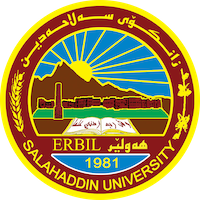 Academic Curriculum Vitae Personal Information: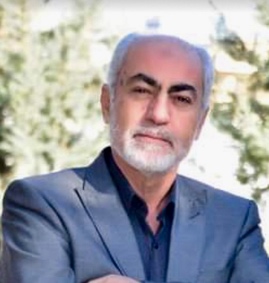 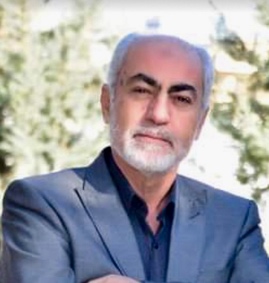 Full Name: Dr. Sherwan Tayeb AhmedAcademic Title: Assistant ProfessorEmail: sherwan.ahmed@edu.krdMobile: 07504823976Education:- B. Sc. 	Sulaimanya	Science	Biology 	                        1979	Iraq- M. Sc.	Salahaddin	Science	Biology/Microbiology 	1994	Iraq- Ph. D.	Salahaddin	Science	Invertebrate Zoology	2009	IraqEmployment:State employment starting from first employmentQualifications Teaching 	One month(1995)	University of Salahaddin / HawlerComputer 	One month(2000)	University of Salahaddin / HawlerTeaching experience:State all teaching courses you delivered, stating undergraduate or post graduateCourses, trainings, lab supervision, etc.,Research and publicationsConferences and courses attendedGive details of any conferences you have attended, and those at which you have presented delivered poster presentations.Funding and academic awards List any bursaries, scholarships, travel grants or other sources of funding that you were awarded for research projects or to attend meetings or conferences.Professional memberships Kurdistan Biology SyndicateProfessional Social Network Accounts:https://scholar.google.com/citations?user=YUg4CUoAAAAJ&hl=enhttps://www.researchgate.net/profile/Sherwan-Ahmed-3https://www.linkedin.com/in/sherwan-tayeb-ahmed-6a9460263/Presented thesis\ researchesPresented thesis\ researchesPresented thesis\ researchesPresented thesis\ researchesPresented thesis\ researchesPresented thesis\ researchesPresented thesis\ researchesPresented thesis\ researchesTitle of researchesNot publishedPublishedApproved to be publishedPublishing placeVolume NO.Date1- Morohological studies of Erpobdella octoculata(Annelida;Hirudinea)in Erbil and its suburbs1st   Scientific Conference of  Kirkuk Univ.20102- The impact of four pesticides on Lumbricus terrestris earthworm(Annelida;Oligochaeta)1st   Scientific Conference of  Univ.Mara Nigeri-Malaysia20113- Morphological studies on Spiders (Arachnida;Araneae) in Mergasor(Erbil-Iraq) Diploma Thesis20134-Morophology and Histology of Scorpio maurus (Scorpions;Scorpionidae)Jordan J.of Biological Science 645- First record of jumping spider(Salticidae; Araneae) in Mergasor (Erbil-Iraq)International Journal of Molecular Zoology 3620136- Studies on the Histology of the Body Wall of Two Species of Leeches, Erpobdella octoculata and Haemopis sanguisuga (Annelida: Hirudinea)Advanced Journal of Biological Sciences Research1120137-Reproductive Strategies In Freshwater Leech Erpobdella Octoculata (Euhirudinea;  Acanthobdellida)8-A New Record of Two Species of Hydra in Iraq:  An Ecological and Histological StudyJordan Journal of Biological Sciences8420159-First record of two Scolopendromorph centipedes; Scolopendra subspinipes Leach, (1815) and Scolopendra polymorpha Wood, (1861) with additional notes on Scolopendra cingulata Latreille, (1829) in Iraq286201610-First record of Galeodes caspius subfuscus Birula1937 (Solifugae, Galeodidae) in Iraq with additional notes on Rhagodixa kurdistanica, Birula 1936 (Solifugae, Rhagodidae)  2912017